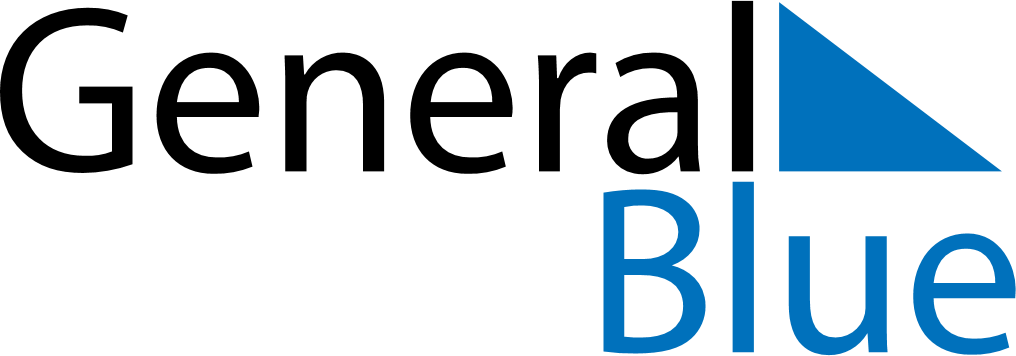 May 1762May 1762May 1762May 1762May 1762SundayMondayTuesdayWednesdayThursdayFridaySaturday12345678910111213141516171819202122232425262728293031